Eleven:Forældre/værge              Mor:   Forældremyndighed:              Far:    Forældremyndighed: Skole og fritidstilbudObligatoriske bilagKonsultativt-team (Skolen kan evt. indhente oplysningerne hos teamets koordinator)Denne indstilling fremsendes af skolens leder efter samråd med forældre og PPR-team          Uddrag af lovgivningen:Bekendtgørelse om folkeskolens specialundervisning og anden specialpædagogisk bistand, BEK nr. 693 af 20/06/2014§ 2. Hvis det antages, at en elev har behov for specialpædagogisk bistand, jf. folkeskolelovens § 3, stk. 2, skal eleven indstilles til en pædagogisk-psykologisk vurdering. Indstilling afgives af skolens leder til pædagogisk-psykologisk rådgivning, eventuelt på initiativ af den kommunale sundhedstjeneste, hvis denne har kendskab til psykiske, fysiske, sproglige eller sensoriske funktionsvanskeligheder hos eleven, som giver grund til at antage, at eleven har behov for specialpædagogisk bistand.Stk. 2. Forældrene og eleven kan anmode om en pædagogisk-psykologisk vurdering i de tilfælde, hvor de finder, at der bør iværksættes specialpædagogisk bistand.Stk. 3. Indstilling om en pædagogisk-psykologisk vurdering, jf. stk. 1, afgives efter samråd med forældrene og eleven. Modsætter forældrene sig, at der foretages en pædagogisk-psykologisk vurdering, kan der kun afgives indstilling herom, hvis skolens leder anser det for absolut påkrævet, at der foretages en vurdering af elevens behov for specialpædagogisk bistand.Bekendtgørelse af lov om folkeskolen, LBK nr. 665 af 20/06/2014§ 3 … Stk. 2. Børn, hvis udvikling kræver en særlig hensyntagen eller støtte, gives specialundervisning og anden specialpædagogisk bistand i specialklasser og specialskoler. Der gives desuden specialundervisning og anden specialpædagogisk bistand til børn, hvis undervisning i den almindelige klasse kun kan gennemføres med støtte i mindst 9 undervisningstimer ugentligt, jf. § 16, stk. 4.§ 16. … Stk. 4. Undervisningstimetallene opgøres i klokketimer. …§ 3 a. Børn, der har brug for støtte, og som ikke alene kan understøttes ved brug af undervisningsdifferentiering og holddannelse, skal tilbydes supplerende undervisning eller anden faglig støtte i henhold til § 5, stk. 5. Hvis der er behov herfor, skal der gives personlig assistance, der kan hjælpe barnet til at overvinde praktiske vanskeligheder i forbindelse med skolegangen.§ 5. … Stk. 5. Der gives i fornødent omfang supplerende undervisning eller anden faglig støtte til elever, der har skiftet skole, eller som har været uden undervisning i længere tid. Der skal i fornødent omfang gives supplerende undervisning eller anden faglig støtte til elever, som af anden grund har behov for støtte. Skolens leder kan for en elev, der modtager supplerende undervisning eller anden faglig støtte efter 1. og 2. pkt., efter samråd med elevens forældre fravige undervisningstiden i § 14 b, stk. 2, 1. pkt., hvis det er til elevens bedste.§ 14 b. … Stk. 2. Undervisningstidens samlede varighed må ikke overstige 1.400 timer i et skoleår. …Indstilling til Pædagogisk-Psykologisk Vurderingaf en skoleelevJf. Bekendtgørelse om folkeskolens specialundervisning og anden specialpædagogisk bistand, BEK nr. 693 af 20/06/2014, § 2 Pædagogisk Psykologisk RådgivningNordmarks Allé2620 AlbertslundTlf. nr.: 4368 6195E-mail: ppr@albertslund.dk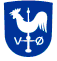 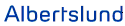 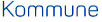 FORTROLIGTUdfyldes af skolen og underskrives af skolens leder, der erklærer at skolen har støttet eleven jf. Bekendtgørelse af lov om folkeskolen, LBK nr. 665 af 20/06/2014 § 3.a og § 5, stk. 5. Alle bilag er dateret og forsynet med navn på ophavsmand.Udfyldes af skolen og underskrives af skolens leder, der erklærer at skolen har støttet eleven jf. Bekendtgørelse af lov om folkeskolen, LBK nr. 665 af 20/06/2014 § 3.a og § 5, stk. 5. Alle bilag er dateret og forsynet med navn på ophavsmand.Cpr. nr.:Skolestart og klassetrinNavn:Adresse:Postnr. og by:[Spring til felterne ved tryk på F11 - overskriv den tekst, der står i feltet] Begyndte skolegang: yyyy-yy. Klassetrin (nu):      2620 AlbertslundCpr. nr.:Navn:Adresse:Postnr. og by:Telefonnumre:E-mail adresse:2620 Albertslund2620 AlbertslundSprog i hjemmet:         Behov for tolk?                Behov for tolk?       Skole:Klasselærer:Støttelærer:Fritidstilbud:[Skolens navn][Klasselærers navn, mobil nr. og e-mail adresse][Støttelærers  navn, mobil nr. og e-mail adresse][Navn]  -  [Kontaktpædagogens navn, mobil nr. og e-mail adresse]Mål og udvikl. plan:Elevplan:Elevbeskrivelse:Undervisningsplan:Forældreudtalelse:bilag nr.: 1 (alle M&U-planer vedlægges i kronologisk orden som ét bilag)bilag nr.: 2bilag nr.: 3 bilag nr.: 4 bilag nr.: 5 (Må gerne skrives af hjælper, men underskrives af forældrene)Konsultativ bistand:Evt. tidligere PPV:Evt. psykiatrisk erkl.:Evt. andetI perioden dd-MM-yyyybilag nr.: [Ingen] bilag nr.: [Ingen] bilag nr.: [Ingen]Med min underskrift erklærer jeg, at det er min vurdering, at undervisning af eleven kun kan gennemføres som anført i FSL § 3, stk. 2, jf. bagsiden._____________________________________Dato og skolens leders underskrift:Jf. , BEK nr. 693 af 20/06/2014, § 2, stk.1, 2. punktum.Jeg er informeret om indstillingen. Endvidere giver jeg med min underskrift PPR lov til at indhente skolelægens og sundhedsplejerskens oplysninger._____________________________________Dato og forældres underskrift: